PEMERINTAH KABUPATEN FLORES TIMUR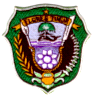 UNIT KERJA PENGADAAN BARANG DAN JASASekretariat UKPBJ : Bagian Pengadaan Barang dan Jasa Setda Flores TimurJln. Basuki Rahmat - LarantukaPENGUMUMAN GAGAL TENDERRehabilitasi Ruang Kelas dengan Tingkat Kerusakan Minimal Sedang Beserta Perabotnya SD Katolik Balaweling Nomor : 06/Pokja.PBJ/RRK-SDK-BALAWELING/VII/2021Nama Pekerjaan	: 	Rehabilitasi Ruang Kelas dengan Tingkat Kerusakan Minimal Sedang Beserta Perabotnya SD Katolik BalawelingSatuan Kerja	: 	Dinas Pendidikan, Kepemudaan dan Olahraga Kabupaten Flores TimurKelompok Kerja Pemilihan	: 	Rehabilitasi Ruang Kelas dengan Tingkat Kerusakan Minimal Sedang Beserta Perabotnya SD Katolik Balaweling Sumber Dana	: 	APBD Kabupaten Flores TimurTahun Anggaran 	: 	2021Harga Perkiraan Sendiri	: 	Rp. 275.988.000,00Jangka Waktu Pelaksanaan	: 	120 (seratus dua puluh) Hari Metode Metode Pengadaan	: 	Tender - Pascakualifikasi Satu File - Harga Terendah Sistem GugurDiumumkan kepada seluruh Peserta Tender Paket Pekerjaan Rehabilitasi Ruang Kelas dengan Tingkat Kerusakan Minimal Sedang Beserta Perabotnya SD Katolik Balaweling Tahun Anggaran 2021, bahwa berdasarkan hasil evaluasi penawaran sebagaimana termuat dalam Berita Acara Gagal Lelang Nomor : 05/Pokja.PBJ/RRK-SDK-BALAWELING/VII/2021 tanggal 13 Juli 2021, Pokja Pemilihan telah memutuskan dan menetapkan Tender Gagal dan akan segera melakukan Tender Ulang terhadap paket pekerjaan Rehabilitasi Ruang Kelas dengan Tingkat Kerusakan Minimal Sedang Beserta Perabotnya SD Katolik Balaweling.Demikian untuk maklum.Larantuka, 14 Juli 2021Kelompok Kerja (Pokja) PemilihanRehabilitasi Ruang Kelas dengan Tingkat Kerusakan Minimal Sedang Beserta Perabotnya SD Katolik Balaweling UKPBJ Kabupaten Flores Timur,S. Supriadi Lewotan, SE	…………ttd……….(Ketua)Kaliktus Gege Larantukan, S.Hut	…………ttd…………(Sekretaris)Benyamin Kewegeng Lubur	…………ttd………..(Anggota)PEMERINTAH KABUPATEN FLORES TIMURUNIT KERJA PENGADAAN BARANG DAN JASASekretariat UKPBJ : Bagian Pengadaan Barang dan Jasa Setda Flores TimurJln. Basuki Rahmat - LarantukaBERITA ACARA GAGAL TENDERRehabilitasi Ruang Kelas dengan Tingkat Kerusakan Minimal Sedang Beserta Perabotnya SD Katolik Balaweling Nomor : 06/Pokja.PBJ/RRK-SDK-BALAWELING/VII/2021Nama Pekerjaan	: 	Rehabilitasi Ruang Kelas dengan Tingkat Kerusakan Minimal Sedang Beserta Perabotnya SD Katolik BalawelingSatuan Kerja	: 	Dinas Pendidikan, Kepemudaan dan Olahraga Kabupaten Flores Timur Kelompok Kerja Pemilihan	: 	Rehabilitasi Ruang Kelas dengan Tingkat Kerusakan Minimal Sedang Beserta Perabotnya SD Katolik Balaweling Sumber Dana	: 	APBD II Kabupaten Flores TimurTahun Anggaran	:	2021Harga Perkiraan Sendiri	: 	Rp. 275.988.000,00Jangka Waktu Pelaksanaan	: 	120 (seratus dua puluh) Hari Metode Pengadaan	: 	Tender - Pascakualifikasi Satu File - Harga Terendah Sistem GugurPada hari ini Rabu tanggal Empat belas bulan Juli tahun Dua ribu dua puluh satu, kami yang bertanda tangan di bawah ini Kelompok Kerja (POKJA) Pemilihan untuk paket pekerjaan Rehabilitasi Ruang Kelas dengan Tingkat Kerusakan Minimal Sedang Beserta Perabotnya SD Katolik Balaweling Unit Kerja Pengadaan Barang/Jasa (UKPBJ) Kabupaten Flores Timur telah memutuskan dan menetapkan TENDER GAGAL untuk paket pekerjaan dimaksud dan akan segera dilakukan TENDER ULANG karena Ditemukan kesalahan dalam Dokumen Pemilihan atau Dokumen Pemilihan tidak sesuai dengan ketentuan dalam Peraturan Presiden Nomor 16 Tahun 2018 tentang Pengadaan Barang/Jasa Pemerintah beserta petunjuk.Demikian Berita Acara ini dibuat untuk diketahui dan untuk ditindaklanjuti.Larantuka, tanggal tersebut di atasKelompok Kerja (Pokja) PemilihanRehabilitasi Ruang Kelas dengan Tingkat Kerusakan Minimal Sedang Beserta Perabotnya SD Katolik Balaweling UKPBJ Kabupaten Flores Timur,S. Supriadi Lewotan, SE	………ttd………….(Ketua)Kaliktus Gege Larantukan, S.Hut	…………ttd…………(Sekretaris)Benyamin Kewegeng Lubur	…………ttd………..(Anggota)